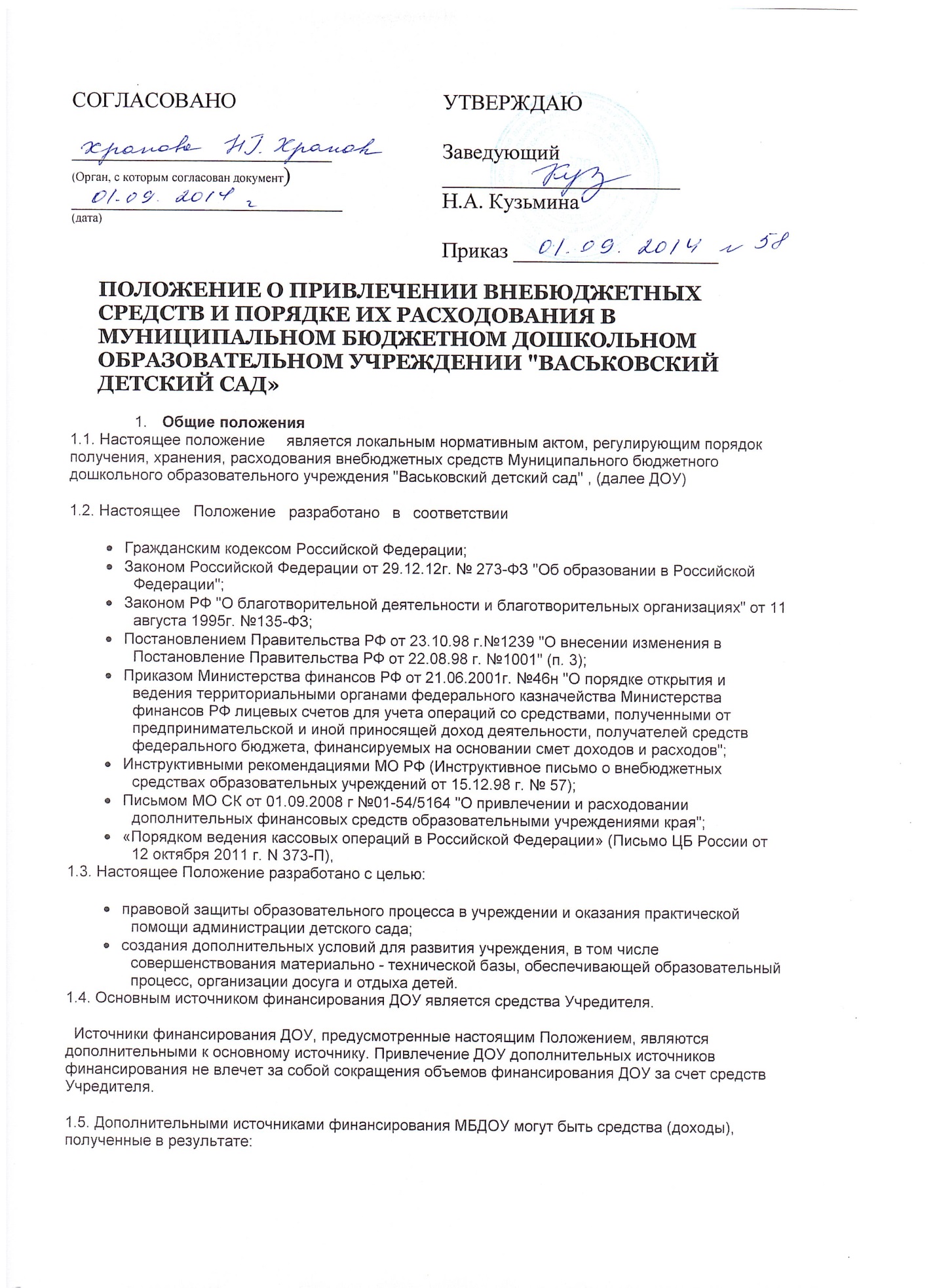 предоставления дополнительных платных образовательных услуг и иных предусмотренных Уставом МБДОУ;целевых взносов физических и (или) юридических лиц, в том числе иностранных граждан и (или) юридических лиц;добровольных пожертвований.1.6. Привлечение внебюджетных средств является правом, а не обязанностью учреждения.1.7. Основным принципом привлечения дополнительных средств ДОУ является добровольность их внесения физическими и юридическим лицами, в т.ч. родителями (законными представителями).Основные понятияЗаконные представители – родители, усыновители, опекуны, попечители воспитанников.Целевые взносы – добровольная передача юридическими или физическими лицами (в т.ч. законными представителями) денежных средств, которые должны быть использованы по объявленному (целевому) назначению.Добровольное пожертвование – дарение вещи (включая деньги) или права в общеполезных целях.Жертвователь – юридическое или физическое лицо (в т.ч. законные представители), осуществляющие добровольное пожертвованиеУсловия привлечения ДОУ целевых взносов3.1. Привлечение целевых взносов может иметь своей целью приобретение необходимого ДОУ имущества, укрепление и развитие материально - технической базы учреждения, охрану жизни и здоровья, обеспечение безопасности детей в период образовательного процесса либо решений иных задач, не противоречащих уставной деятельности ДОУ и законодательству Российской Федерации.3.2. ДОУ не имеет право самостоятельно по собственной инициативе привлекать целевые взносы законных представителей без их согласия.3.3. Размер целевого взноса определяется каждым из законных представителей самостоятельно. 3.4. Решение о внесении целевых взносов в ДОУ со стороны иных физических и юридических лиц принимается ими самостоятельно с указанием цели реализации средств.3.5. Целевые взносы вносятся на внебюджетный счет ДОУ.3.6. Распоряжение привлеченными целевыми взносами осуществляет заведующий ДОУ по объявленному целевому назначению.3.7. Заведующий ДОУ организует бухгалтерский учет целевых взносов в соответствии с Инструкцией по бюджетному учету, утвержденной приказом Министерства финансов Российской Федерации от 30.12.2008 №148н.Условия привлечения добровольных пожертвований4.1. Добровольные пожертвования ДОУ могут производиться юридическими и физическими лицами, в том числе законными представителями.4.2. Добровольные пожертвования оформляются в соответствии с действующим законодательством.4.3. Добровольные пожертвования в виде денежных средств вносятся на внебюджетный счет МБДОУ.4.4. Передача иного имущества осуществляется посредством его вручения, символической передачи либо вручения правоустанавливающих документов.4.5. Добровольные пожертвования недвижимого имущества подлежат государственной регистрации в порядке, установленном законодательством Российской Федерации.4.6. В случае если добровольное пожертвование осуществляет юридическое лицо и стоимость пожертвования превышает три тысячи рублей в обязательном порядке заключается договор пожертвования (дара в общеполезных целях) с актом приема-передачи.4.7. Иное имущество оформляется в обязательном порядке актом приема-передачи и ставится на баланс детского сада в соответствии с существующим законодательством.4.8. Денежные средства расходуются в соответствии с утвержденной заведующим детским садом сметой расходов, согласованной с органами самоуправления и учредителем.4.9. Учет добровольных пожертвований ведется в соответствии с Инструкцией по бюджетному учету, утвержденной приказом Министерства финансов Российской Федерации от 30.12.2008 №148н.4.10. К случаям, не урегулированным настоящим разделом Положения, применяются нормы Гражданского кодекса Российской Федерации.Порядок расходования внебюджетных средств5.1. Распорядителем внебюджетных средств является заведующий учреждением, наделенный правом:-   утверждения смет доходов и расходов по внебюджетным средствам;- взимания доходов и осуществления расходов с внебюджетных счетов на мероприятия, предусмотренные в утвержденных сметах доходов и расходов,5.2. Составление сметы.5.2.1. Смета доходов и расходов по внебюджетным средствам - это документ, определяющий объемы поступлений внебюджетных средств с указанием источников получения и направлений использования этих средств.5.2.2. Проект сметы на предстоящий финансовый год составляет администрация детского сада и согласовывает с Советом учреждения.5.2.3. В доходную часть сметы включаются суммы доходов на планируемый год, а также остатки внебюджетных средств на начало года.5.2.4. В расходную часть   сметы включаются   суммы расходов, связанные с оказанием услуг, проведением ремонтных работ или другой деятельности на планируемый год, приобретением средств для мероприятий по охране жизни и здоровья детей, для улучшения образовательно-воспитательного процесса, а также для хозяйственных нужд детского сада.Организация мероприятий по охране жизни и здоровья детей:Приобретение витаминов, препаратов первой медицинской помощи при недостаточном финансировании статьи бюджета.Образовательные и развивающие мероприятия:Подготовка и проведение смотров-конкурсов (приобретение ткани на костюмы и их пошив, награждение победителей конкурсов)Оформление зала и дошкольных групп, украшение зала к праздникам.Оформление, обновление, пополнение развивающей среды (игрушки, детская литература, развивающие игры, спортивные атрибуты и т.д.)Расходы на учебные материалы, подписка на методическую литературуПриобретение канцелярских товаров.Обеспечение хозяйственных мероприятий:Приобретение моющих и дезинфицирующих средств для уборки помещений детского садаПриобретение необходимых строительных материалов для текущего ремонта учреждения.Приобретение хозяйственного материала и инструментарияЗакупка сантехники и материала для ремонта сантехникиЗакупка бланков, документации для МБДОУ, канцелярских товаровЗакупка прочих расходных материалов и предметов снабжения(бумага для печатания, посуда, письменные принадлежности)Укрепление материальной базы:Приобретение компьютерной техники и расходных материаловПриобретение мебели для воспитанников и сотрудников.5.2.5.  По решению Совета учреждения допускается перераспределение процентного отношения расходов по направлениям использования внебюджетных средств.5.2.6. Сумма расходов не должна превышать в смете суммы доходов.5.2.7. В случае, когда доходы превышают расходы вследствие того, что эти доходы поступают в текущем бюджетном году, это превышение отражается в смете как остаток на конец года.5.2.8.      К проекту сметы прилагаются:расчеты источников доходов по соответствующим видам внебюджетных средств;расчеты расходов по каждой статье.5.2.9.   Проект сметы доходов и расходов внебюджетных средств на предстоящий финансовый год, администрация ДОУ представляет на рассмотрение Совета учреждения.5.2.10. Совет учреждения   рассматривает представленный проект сметы в следующих аспектах:законность образования внебюджетных средств;полнота и правильность расчета доходов по видам внебюджетных средств;обоснованность расходов.5.2.11. Смету утверждает заведующий детским садом, согласовывает председатель Совета учреждения.Исполнение сметы6.1. Внебюджетные средства вносятся на внебюджетный банковский счет,6.2. Перевод счетов с бюджетных средств на внебюджетные счета и обратно не разрешается.6.3. Остатки неиспользованных средств по состоянию на 31 декабря текущего года на внебюджетных счетах является переходящими, с правом использования в следующем году.6.4. Доходы, поступившие в течение года, дополнительно к суммам, предусмотренным в смете, могут быть использованы после осуществления в установленном порядке соответствующих изменений в смете.6.5. Общественный контроль исполнения смет доходов и расходов внебюджетных средств учреждения осуществляет Совет учреждения и Совет родителей не реже 2-х раз в год.Контроль за соблюдением законности привлечения дополнительных внебюджетных средств7.1. Контроль за соблюдением законности привлечения внебюджетных средств ДОУ осуществляется учредителем.7.2. Заведующий ДОУ обязан отчитываться перед учредителем и законными представителями воспитанников о поступлении, бухгалтерском учете и расходовании средств, полученных от внебюджетных источников финансирования по формам отчетности, установленным Инструкцией по бюджетному учету, утвержденной приказом Министерства финансов Российской Федерации от 30.12.2008 №148н.Заключительные положения8.1. Наличие в ДОУ внебюджетных средств для выполнения своих функций не влечет за собой снижения нормативов и (или) абсолютных размеров его финансирования за счет средств учредителя.8.2. Бухгалтерский учет внебюджетных средств осуществляется в соответствии с нормативно- правовыми документами Министерства финансов РФ.8.3. В настоящее положение по мере необходимости, выхода указаний, рекомендаций вышестоящих органов могут вноситься изменения и дополнения, утверждаемые заведующим детским садом и согласовываемые с Советом учреждения.